PORTARIA Nº 161/2023Data: 1º de junho de 2023Nomeia a senhora Denise Karine da Silva para o cargo de Assessor Parlamentar II.O Excelentíssimo Senhor Iago Mella, Presidente da Câmara Municipal de Sorriso, Estado de Mato Grosso, no uso de suas atribuições Legais e,Considerando o disposto no art. 48 da Lei Complementar nº 270/2017.Considerando a solicitação do Vereador José Carlos de Oliveira.		RESOLVE:		Art. 1º - Nomear a Senhora Denise Karine da Silva, portadora do RG nº *******-0 SSP/MT e CPF nº ***.***.***-22, residente e domiciliada na cidade de Sorriso – MT, para exercer o cargo de Assessor Parlamentar II, no gabinete do Vereador José Carlos de Oliveira, lotando-a no Quadro dos Cargos de Provimento em Comissão.		Art. 2º - Esta Portaria entra em vigor nesta data.Câmara Municipal de Sorriso, Estado de Mato Grosso, em 1º de junho de 2023.IAGO MELLAPresidenteREGISTRE-SE, PUBLIQUE-SE, CUMPRA-SE.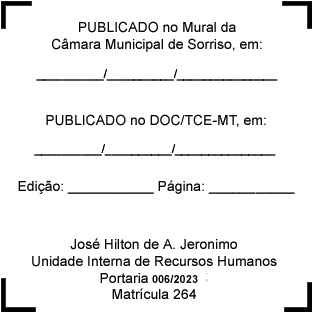 